Deutsche Küche –⁠ Metodický list a řešeníCílovou skupinou jsou žáci 2. stupně ZŠ a SŠ, pracovní list je určen pro jazykovou úroveň A2.Žáci se seznámí s vybranými tradičními německými pokrmy, rozšíří si slovní zásobu k tématu jídlo a zároveň jsou motivováni k vyhledávání nových informací týkajících se daného tématu.Při řešení zadání žákům doporučte vyhledávat zajímavosti na internetu.Za účelem procvičování porozumění psanému textu nejsou otázky ve cvičení 3 záměrně přeloženy do češtiny, zároveň je důležité tento úkol řešit po zhlédnutí videa Berlín: currywurst.  Cvičení na sebe nemusí nutně navazovat, upravte si jednotlivé úkoly podle svých potřeb a především preferencí Vašich žáků.Pracovní list může být také inspirací pro scénky ve skupinkách na téma německá kuchyně. Žáci mohou třídu vyzdobit vlaječkami, donést občerstvení a vytvořit různé stánky, kde bude možné realizovat rozhovory, při kterých si žáci budou objednávat nápoje (limonádu, Apfelschorle apod.) a drobné občerstvení (preclíky, regionální sýry, cukrovinky či cokoliv donesou do hodiny).Berlín: currywurst________________________________________________________Wie heißt das Gericht? Jak se jmenuje tento pokrm? Schwarzwälder Kirschtorte – Bayerische Obazda – Weißwürste mit Brezel – Thüringer Klöße – Spargel mit Kartoffeln – Maultaschen – Labskaus mit Spiegelei – Eintopf – Rheinischer Sauerbraten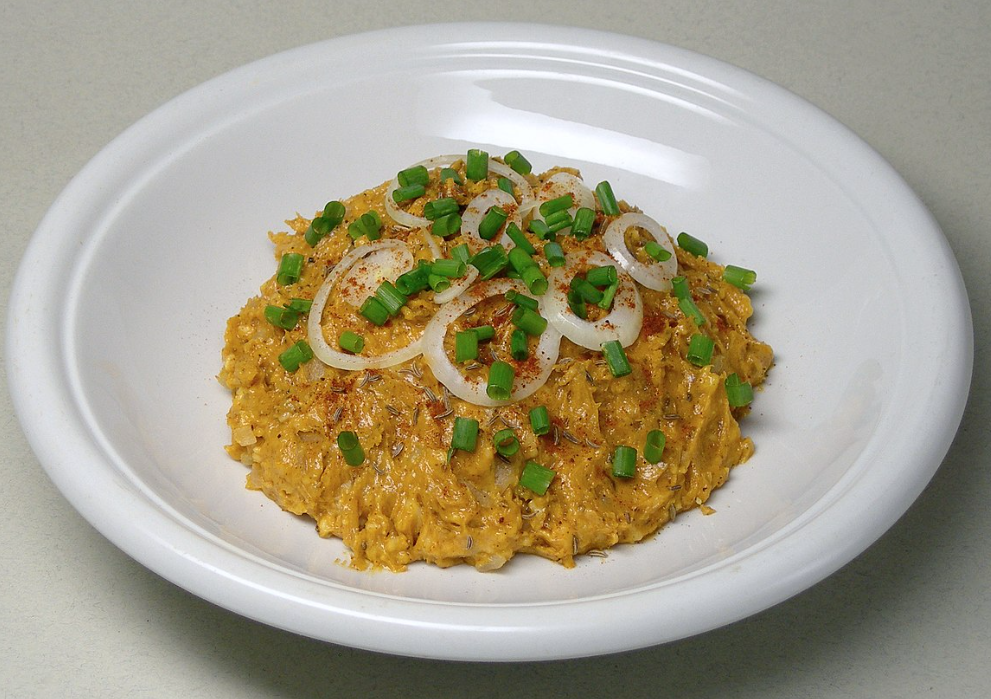 Bayerische Obazda ………………………………………….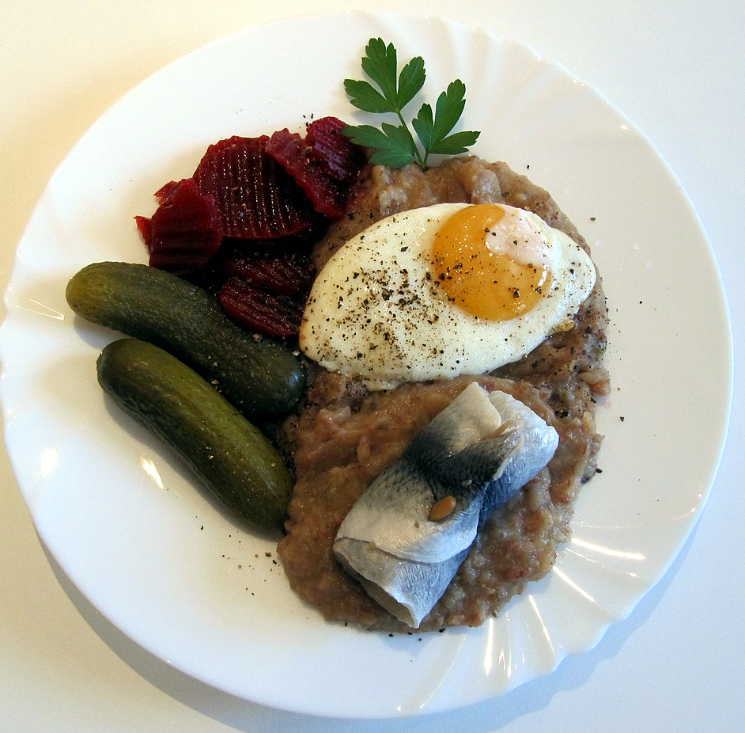 Labskaus mit Spiegele ……………………………………….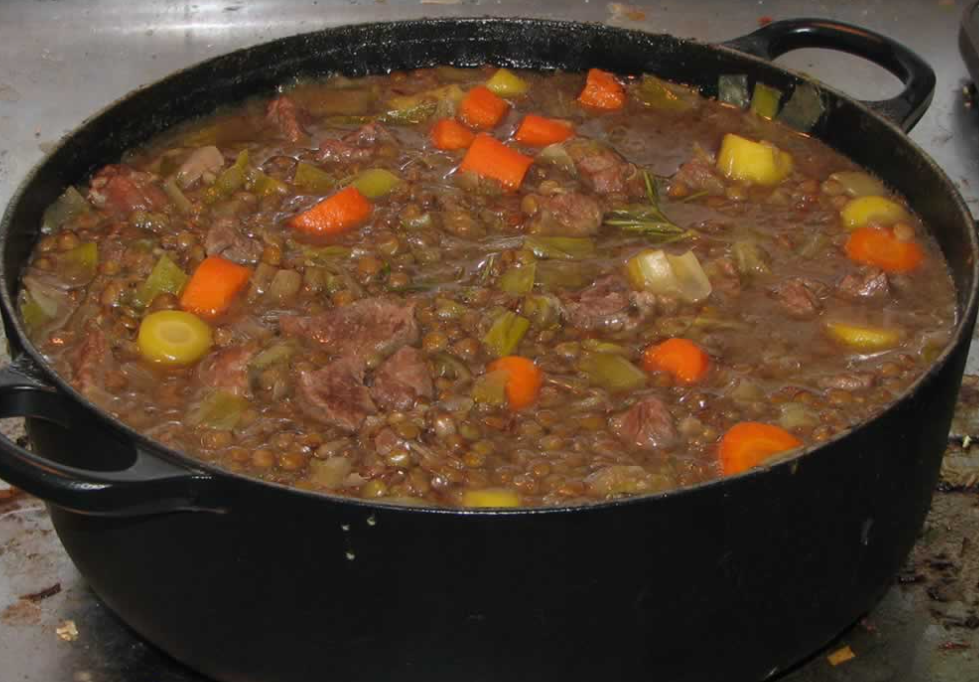 Eintopf ………………………..……………………………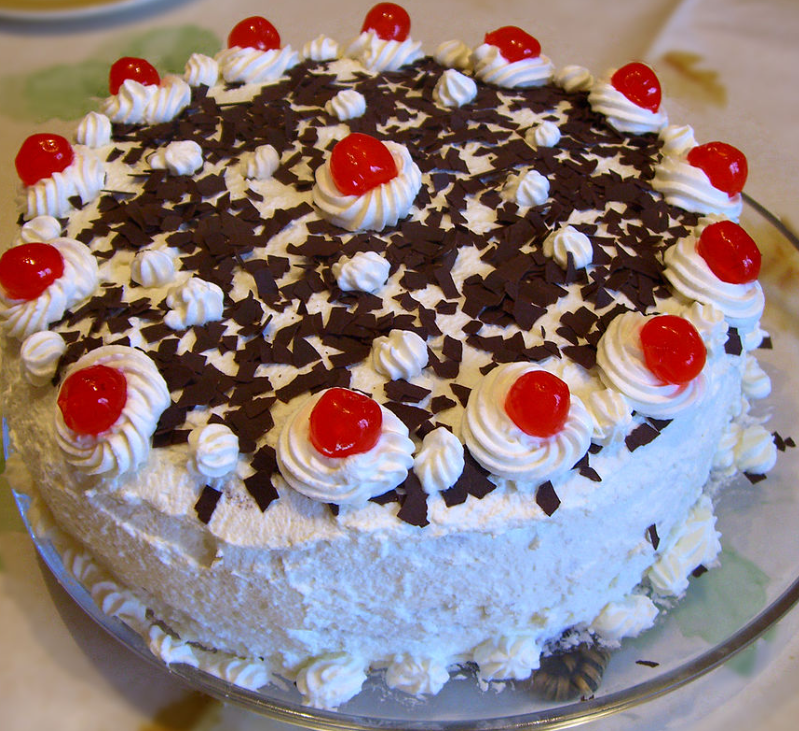 Schwarzwälder Kirschtorte ………….…………………………Obrázek 4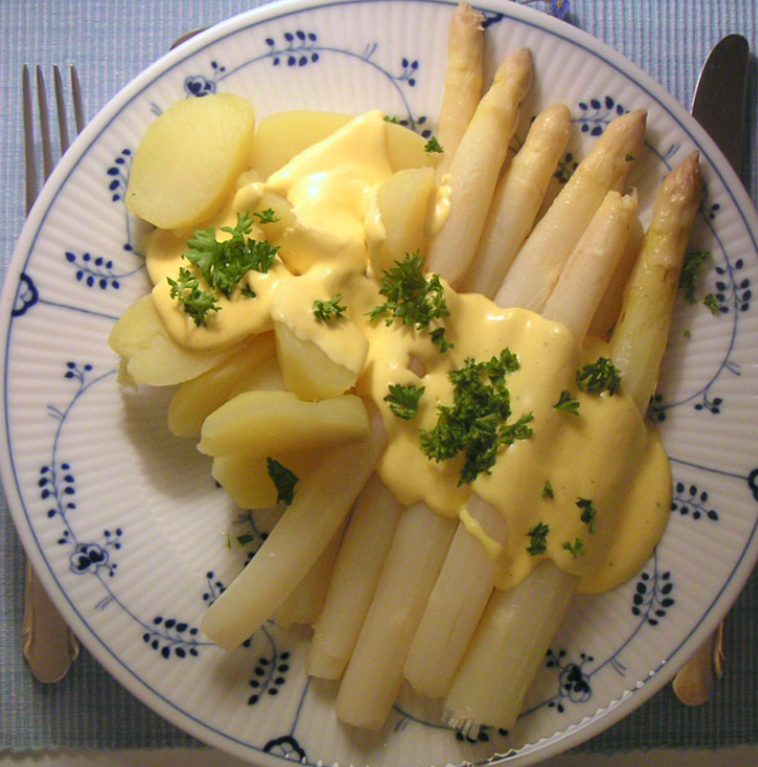 Spargel mit Kartoffeln …………………………………………Obrázek 5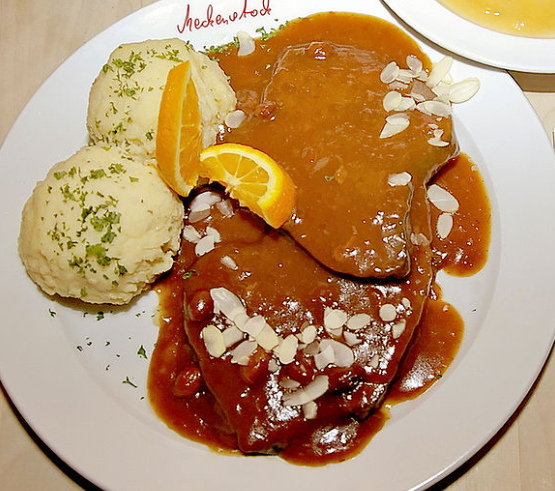 Rheinischer Sauerbraten ……..…………………………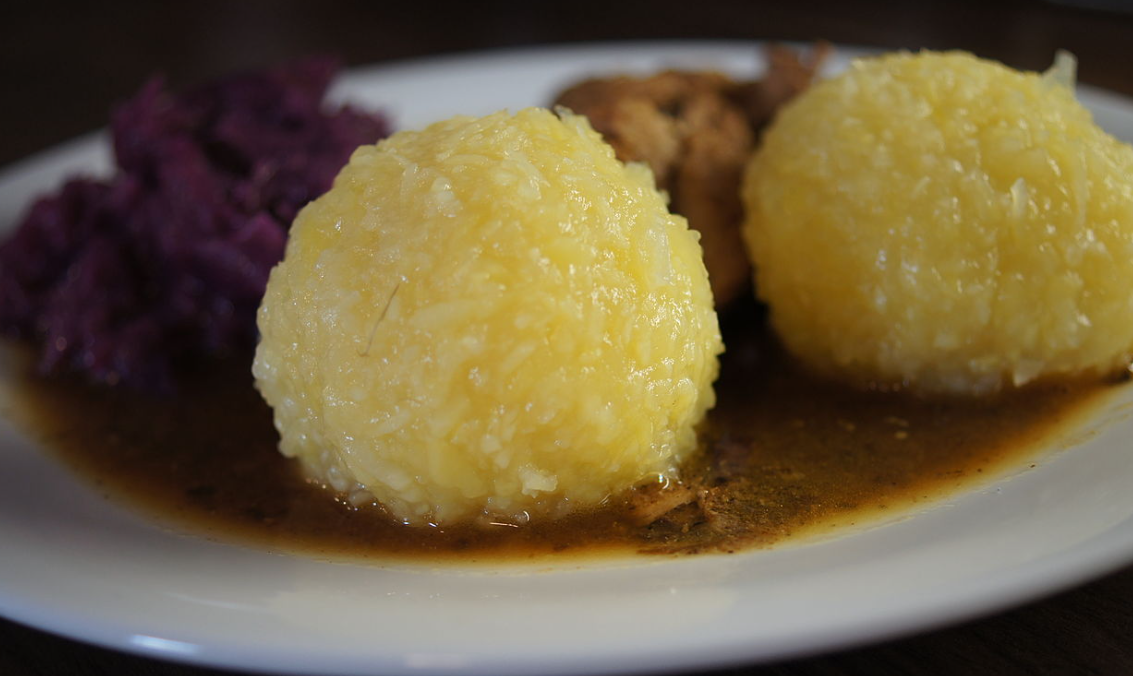 Thüringer Klöße ……...…………………………….……Obrázek 7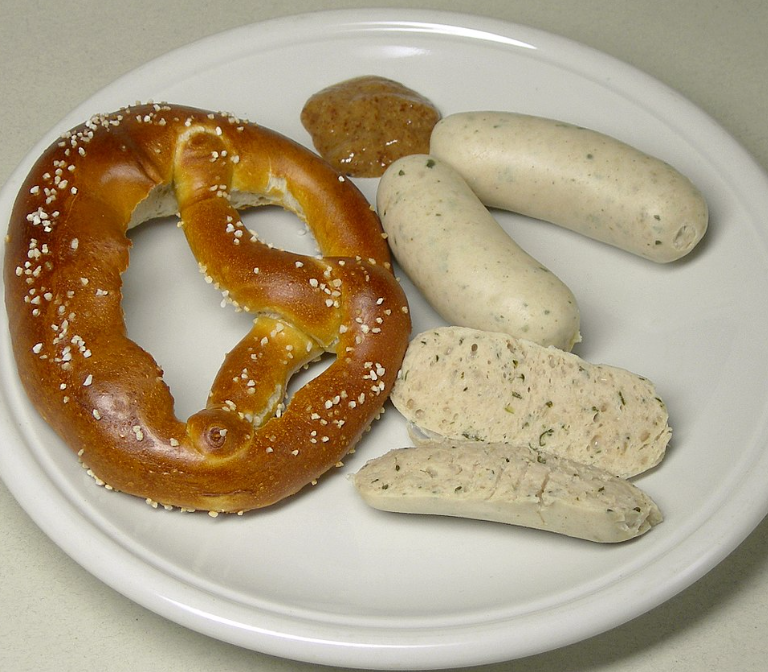 Weißwürste mit Brezel ……..……………….…………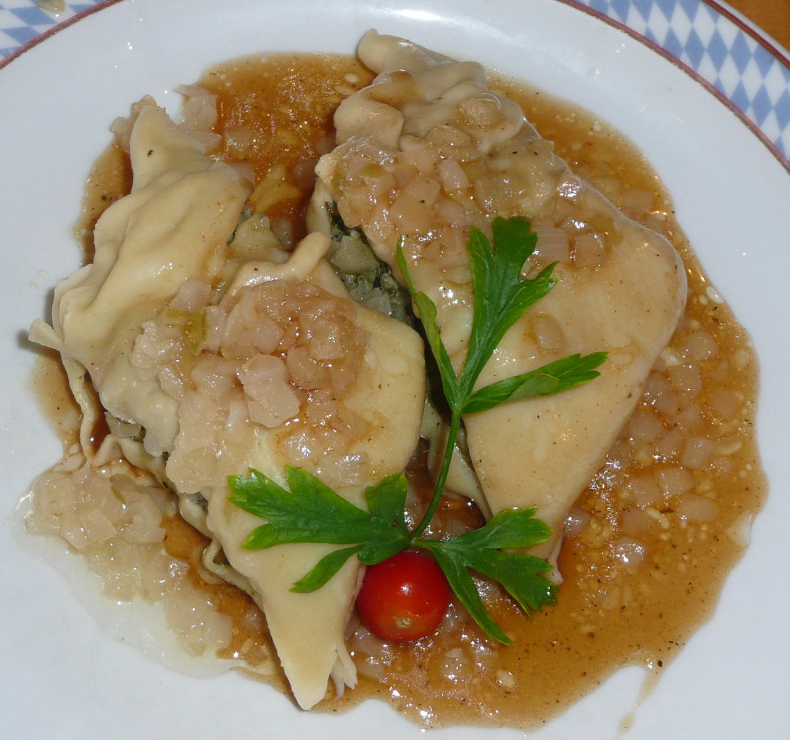 Maultaschen …………….………………………………Obrázek 9Wie kocht man Eintopf? Schreib alle Zutaten, die du dazu brauchst! Du kannst googeln.Jak se vaří Eintopf? Napiš všechny přísady, které k tomu potřebuješ! Můžeš si to najít na internetu.individuální řešení (cílem je ukázat rozmanitost tohoto pokrmu) ………………………………………………………………………………………………………………………………………………………………………………………………………………………………………………………………………………………………………………………………………………………………………Sieh das Video Berlin: Currywurst an und beantworte die Fragen.Podívej se na video Berlin: Currywurst a odpověz na otázky.Was isst man oft in Bayern?……… Knödel mit Schweinebraten ..………………………………………………………………………Welches Essen ist typisch für Thüringen……… Würste …………………………………………………………………………………………..……Wie heißt die Frau, die Currywurst erfunden hat?……… Herta Heuwer …………………………………………….…………………..………………………Wann hat sie sie erfunden?………4.9.1949……………………………………………………………….……………………………Welche Zutaten müssen in der Soße sein?…….. Öl, Essig, Zucker, Salz, Pfeffer, Tomatenmark, Curry + andere Gewürze……………Wo kann man Currywurst zum ersten Mal in Ost Berlin kosten?………Konnopke´s Imbis……………………………….…………………………………… Autor: Kamila Jakubů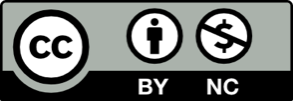 Toto dílo je licencováno pod licencí Creative Commons [CC BY-NC 4.0]. Licenční podmínky navštivte na adrese [https://creativecommons.org/choose/?lang=cs]Zdroje: Obrázek 1 https://commons.wikimedia.org/wiki/File:Obatzter-1.jpgObrázek 2 https://commons.wikimedia.org/wiki/File:Hamburger_Labskaus_1.jpgObrázek 3 https://commons.wikimedia.org/wiki/File:Lamb-stew.jpgObrázek 4 https://commons.wikimedia.org/wiki/File:Eine_Schwarzw%C3%A4lder_Kirschtorte.jpgObrázek 5 https://en.m.wikipedia.org/wiki/File:Spargel_sauce_hollandaise.jpgObrázek 6 https://commons.wikimedia.org/wiki/File:Sauerbraten.jpgObrázek 7 https://commons.wikimedia.org/wiki/File:Rindergulasch_Rotkohl_Kloesse_011.JPGObrázek 8 https://commons.wikimedia.org/wiki/File:Wei%C3%9Fwurst-1.jpgObrázek 9 https://commons.wikimedia.org/wiki/File:Schw%C3%A4bische_Maultaschen.JPG